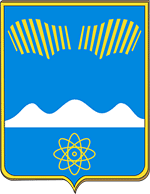 СОВЕТ  ДЕПУТАТОВ  ГОРОДА  ПОЛЯРНЫЕ  ЗОРИ Мурманская  область  г. Полярные  Зори, ул. Сивко,1 тел. 6-55-87__________________________________________________________________________ 					 Р Е Ш Е Н И Е  № ___«___» ___________ 2018 г.                                                                    г. Полярные ЗориО внесении изменений в Положение о порядке предоставления в аренду объектов муниципального имущества муниципального образования город Полярные Зори с подведомственной территориейНа основании подпункта 10 пункта 1 статьи 17.1 Федерального закона от 26.07.2006 № 135-ФЗ «О защите конкуренции», Совет депутатов Р Е Ш И Л:Внести в Положение о порядке предоставления в аренду объектов муниципального имущества муниципального образования город Полярные Зори с подведомственной территорией, утвержденное Решением Совета депутатов города Полярные Зори от 03.08.2011 № 177 (в редакции решения  от 16.05.2018 № 281), следующие изменения:  Подпункт 10 пункта 3.1 изложить в следующей редакции:«10) лицу, с которым заключен государственный или муниципальный контракт по результатам конкурса или аукциона, проведенных в соответствии с Федеральным законом от 5 апреля 2013 года № 44-ФЗ «О контрактной системе в сфере закупок товаров, работ, услуг для обеспечения государственных и муниципальных нужд», если предоставление указанных прав было предусмотрено конкурсной документацией, документацией об аукционе для целей исполнения этого государственного или муниципального контракта, либо лицу, с которым государственным или муниципальным автономным учреждением заключен договор по результатам конкурса или аукциона, проведенных в соответствии с Федеральным законом от 18 июля 2011 года № 223-ФЗ «О закупках товаров, работ, услуг отдельными видами юридических лиц», если предоставление указанных прав было предусмотрено документацией о закупке для целей исполнения этого договора. Срок предоставления указанных прав на такое имущество не может превышать срок исполнения государственного или муниципального контракта либо договора;»      2. Настоящее решение вступает в силу со дня его официального опубликования.Глава муниципального образования                         Председатель Совета депутатов                                               			        М.О. Пухов                                                            В.Т. Исаков